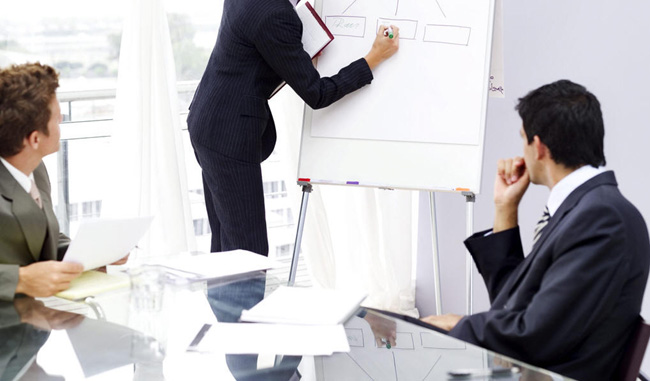 Course ObjectiveGain an appreciation of planning and scheduling tools that will be useful for planning of crude and product deliveriesDifferentiate and appreciate the similarities and differences between planning and schedulingUnderstand the principles of scheduling optimizationLearn the skills to crude selection and optimization that result in improved profitabilityDevelop the skills necessary to apply blending techniques using excelTarget AudienceAll professionals involved in Production, Planning and SchedulingProcess engineers and technologists engaged in planning and scheduling activities and who are required to understand and discuss issues related to their industryOperations personnel including shift supervisorsMarketers and refinery plannersBlending professionalsRefining TechnologistsOther engineers who would like a further understanding of the complex refining processesAccountants, marketers and other professions who would like understand the complexities and terminology of Production Planning & Scheduling in Petroleum RefineriesAnyone who wishes to update themselves on the methods used in this important field and learn how to implement error free methods for the benefit of their organizationsCourse OutlineDay One: Application of Planning and SchedulingOverview of planning and scheduling in oil refineriesRefinery ComplexityRefinery ConfigurationIntegrated RefineriesChoice of CrudeCrude oil schedulingCapacity utilization of Crudes & Operational EfficiencyWorkshop – Cut-point OptimizationDay Two: Improving Product Movements and Releasing TankagesCrude AssayIntermediate Feed CharacteristicsYields and PropertiesDifferent Process UnitsStorage TanksCustody Transfer/MeasurementsClass Exercises: Using Excel – Yield OptimizationDay Three: Product Blending RulesProduct SpecificationsNew Trends in fuel productionEnvironmental IssuesCrude oil pricing regimesProduct NetbackClass Workshop: Blending exercisesDay Four: Refinery Flow SheetsRefinery Flow-sheetsSimplified Material BalanceProduct Inventory ControlProduct Quality ControlFixed Composition BlendCapacity Control/ ConstraintsAvailability of Feedstock/ ControlCase study: Gasoline Blending and Its Impact on OperationsDay Five: Refinery Planning and SchedulingPetroleum Product Movement and Product ExchangeMarginal Depot Supply and movementsCrude Selection StrategiesLinear Programming and Fundamentals of Supply Chain Management for RefiningRefinery Planning and SchedulingDiscussion and SummaryThe Feature Of Asia Master Training And Development Centerwe pick up the customer from the airport to the hotel.we give the participant training bag includes all the necessary tools for the course.Working within groups to achieve the best results.All our courses are confirmed and we do not postpone or cancel the courses regardless of the number of participants in the course.We can assist you in booking hotels at discounted prices if you wish to book through us.We offer the certificate from Asia Masters Center for Training and Administrative Development.The Cost Of The Training Program Includes The Following:Scientific article on flash memory.Training Room.Training.Coffee break.The training bag includes all the tools for the course.Price (USD)Communicate with the training departmentto know the participation feesThere are offers and discounts for groupsThe details of the bank accountBank name: CIMB Bank Berhad  Account name: Asia Masters Center SDN. BHDBank account number: 80-0733590-5 Swift code: CIBBMYKLIBAN: Null